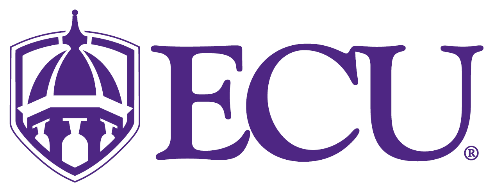 Bilateral Transfer PlanNCCCS Associate in Applied Science, Criminal Justicetransfer toEast Carolina University, Criminal Justice, BSWhile the AAS in Criminal Justice was not designed to transfer to a four-year institution, ECU and Roanoke-Chowan Community College have worked to plan a transfer pathway for students who complete the AAS at RCCC. ________________________________________________________________________________________To be eligible, students must Successfully complete the AAS in Criminal Justice Technology with a minimum 2.0 GPAHave a grade of “C” or higher in all courses to transferIf you are interested in minoring in Forensic Science, please choose MAT 171. A degree from East Carolina University requires a minimum of 120 semester hours. A minimum of 25% of the credit hours required for the degree and at least 50% of the total hours required for the major must be completed through enrollment at ECU. For questions, email thcasadvising@ecu.edu or Heidi Bonner, bonnerhe@ecu.edu. General Education Complete 40 hours.ECU CourseLCC CourseEnglish ENGL 1100ENGL 2201ENG 111ENG 112Natural SciencesChoose One:BIOL 1050, 1051BIOL 1100, 1101Choose One: BIO 110BIO 111MathChoose One: MATH 1050MATH 1065Choose One: MAT 143MAT 171Social ScienceTake all: PSYC 1000SOCI 2110Take an additional at ECU.Take all: PSY 150SOC 210Humanities & Fine Arts Choose One:ART 1910ARTH 1906ARTH 1907MUSC 2207MUSC 2257PHIL 1175PHIL 1180Choose One: ART 111ART 114ART 115MUS 110MUS 112PHI 240HUM 115Any General Education Course Pick any one course.Pick any one course.Health and Exercise Sport ScienceHLTH 1000/KINE 1000HEA 110 or take equivalent courses at ECU if not able to at RCCC. Criminal Justice Core Complete 51 hours. ECU CourseLCC CourseJUST 1000CJC 111JUST 2004JUST 2009CJC 141JUST 2012CJC 121JUST Writing IntensiveJUST 3200JUST 3500JUST 3700JUST 3800JUST 3900JUST 4500JUST 4990JUST Electives (3000 or higher)General Elective Courses Complete 29 hours.ECU Course LCC CourseCOAD 1XXXACA 122JUST 1XXXCJC 112JUST 1XXXCJC 113JUST 1XXXCJC 122JUST 1XXXCJC 132JUST 2XXXCJC 212JUST 2XXXCJC 221JUST 2XXXCJC 231JUST 2XXXCJC 241JUST 1XXX or MIS 2223CJC Elective or CIS 110